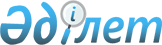 Об установлении ежемесячной оплаты семьямРаспоряжение Премьер-министра Республики Казахстан от 1 февраля 1993 года N 28-p



          Принять предложение Госкомстата, согласованное с Минфином
Республики Казахстан, об установлении с 1 января 1993 г. семьям,
осуществляющим по утвержденным органами государственной
статистики регулярный учет семейного бюджета, ежемесячной оплаты в
размере 10 процентов установленного законом минимального размера
заработной платы в республике.




 Премьер-министр








					© 2012. РГП на ПХВ «Институт законодательства и правовой информации Республики Казахстан» Министерства юстиции Республики Казахстан
				